Приложение 2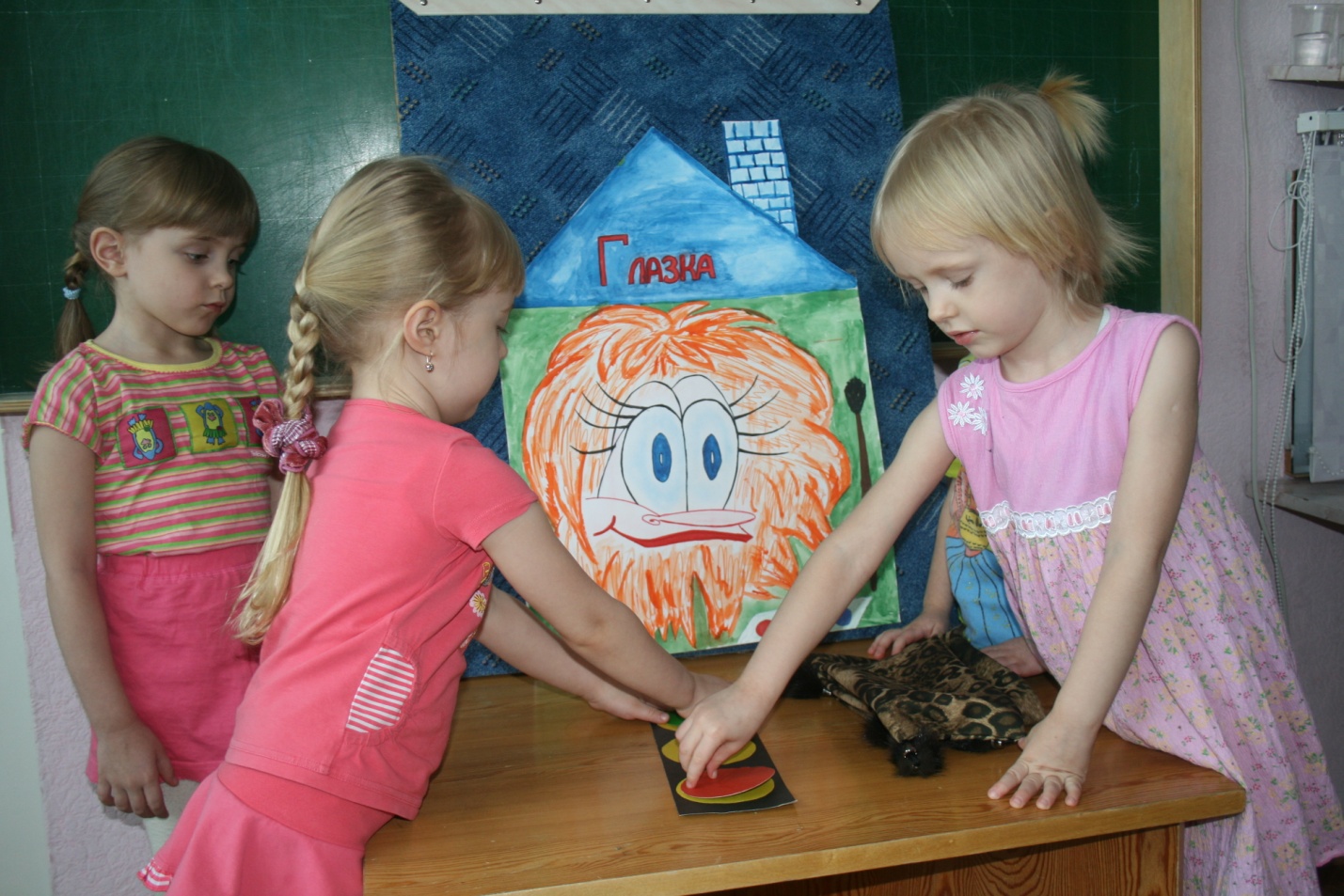 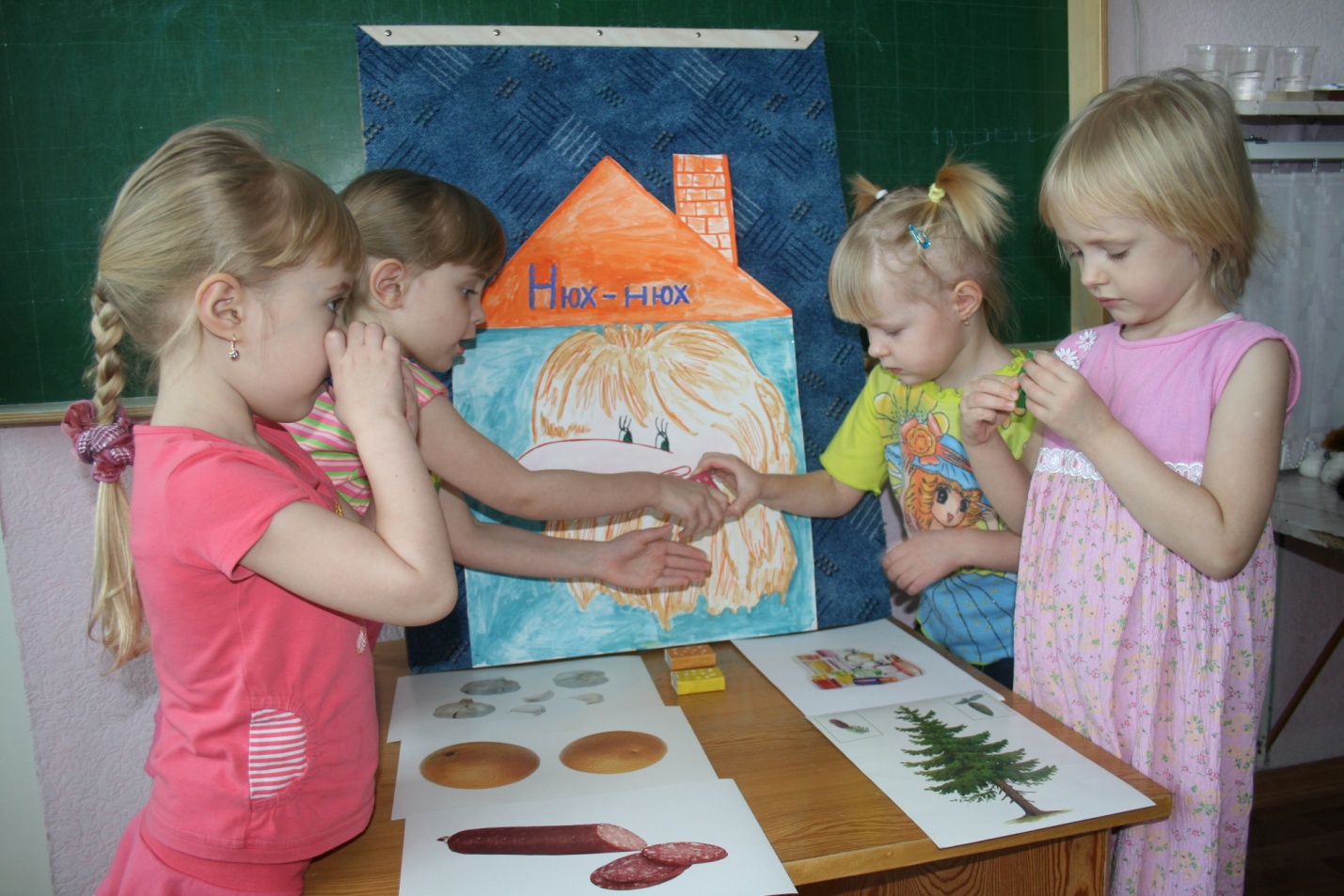 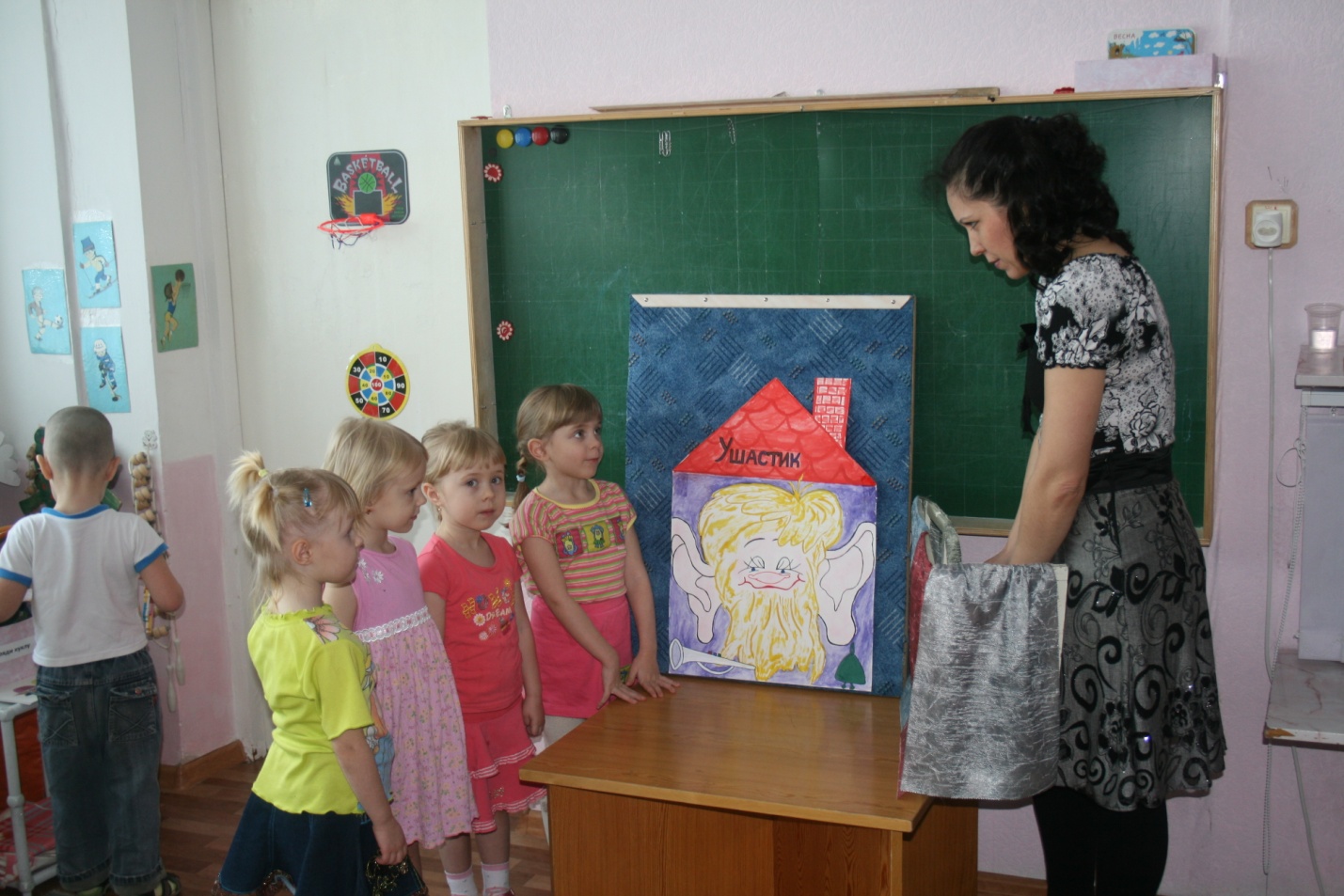 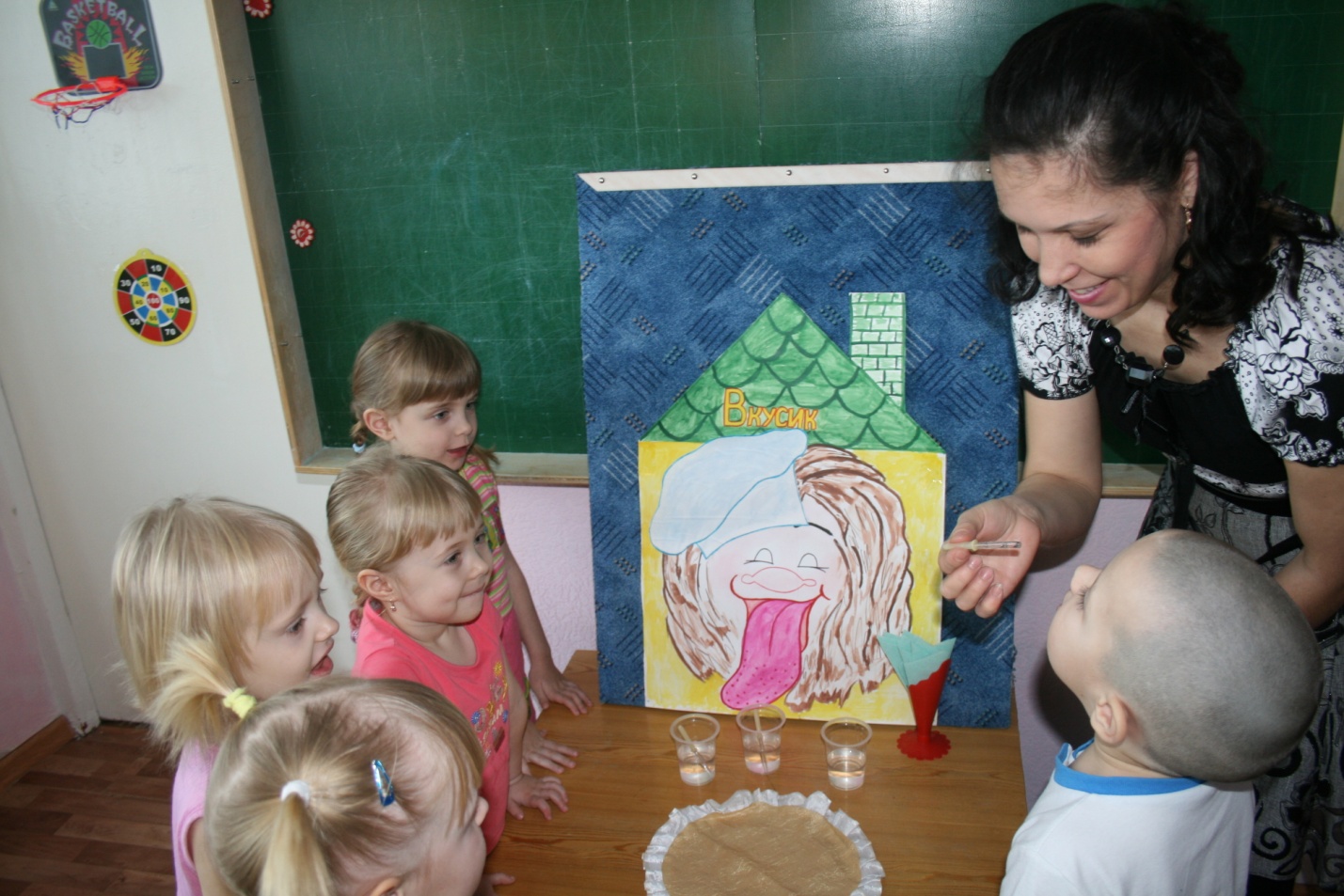 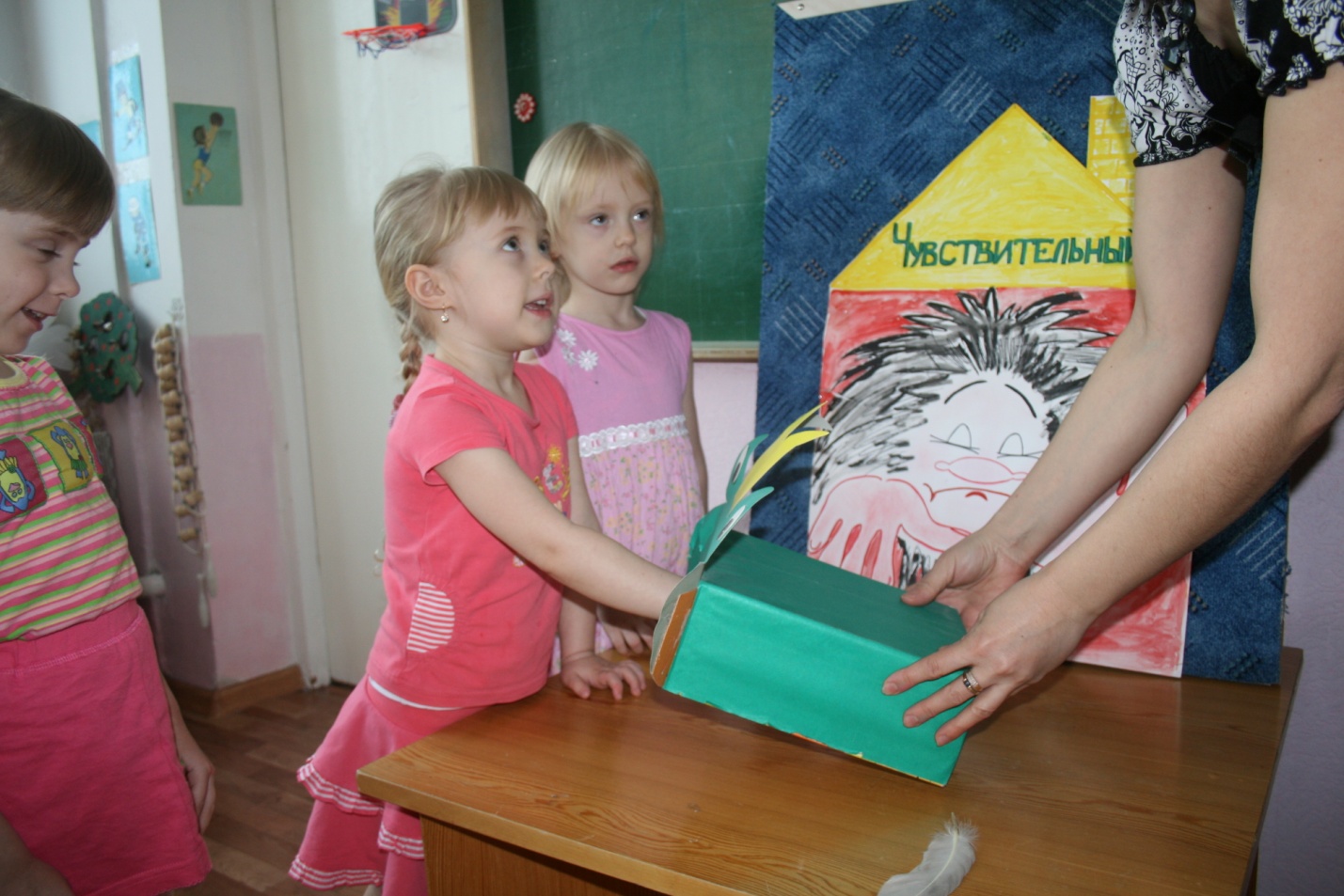 